Answer Key - My Language Homework – Q2:1MondayTuesdayWednesdayThursdayAdd ending punctuation to the sentence. I would like to read a new book tonight.Is the underlined noun Singular or Plural?What movie do you want to watch?Add ending punctuation to the sentence. Wait for me!Underline the nouns in the sentence.Angie and her sister are in the house.Is the underlined verb Past, Present, or Future tense?The dog runs around every day.Write an adjective to describe the puppy.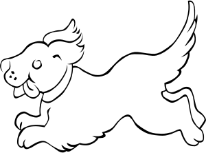 playfulUnderline the verb in the sentence.I brushed my teeth and tied my shoes.Circle the adjective in the sentence.My sparkly pencil is in my desk.Circle the words that need to be capitalized.I visited Nevada, and saw the Grand Canyon.Which word could be found on this page of a dictionary?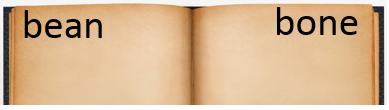 bumpbinderbabyCircle the words that need to be capitalized.I went shopping at Home Depot for some new plants.Which definition matches the underlined word?  1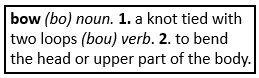 I put a big bow on the birthday present.Circle the compound words.stablehorsebackfencepillowcampfireeverythingWhich compound word means “a fire at a camp”?campfireSplit the compound word into parts. What does it mean?bedtimetime for bedSplit the compound word into parts. What does it mean?bathrobea robe used before or after a bathWhat does the underlined word mean?  Use the clues in the sentence to help you.She was flabbergasted, or shocked, when she won first place in the art contest.shockedHighlight the clue that helped you find the meaning of the word flabbergasted.She was flabbergasted, or shocked, when she won first place in the art contest.What does the underlined word mean?  Use the clues in the sentence to help you.She tried to conceal her face by hiding behind big sunglasses.hideHighlight the clue that helped you find the meaning of the word conceal.She tried to conceal her face by hiding behind big sunglasses.Fill in the missing plural noun.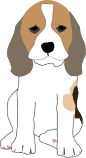 one puppytwo puppiesFill in the missing plural noun.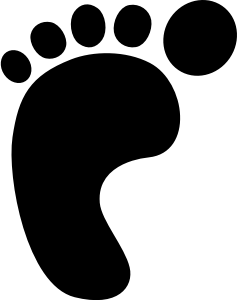 one foottwo feetFill in the missing plural noun.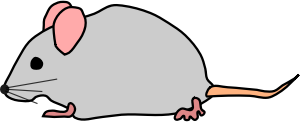 one mousetwo miceFill in the missing plural noun.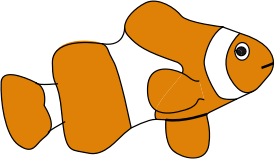 one fishtwo fish